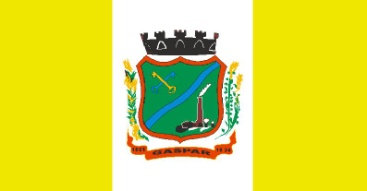 Prefeitura Municipal de GasparCONSULTA DE VIABILIDADE DE LICENÇALOCALIZAÇÃO E FUNCIONAMENTOPrefeitura Municipal de GasparCONSULTA DE VIABILIDADE DE LICENÇALOCALIZAÇÃO E FUNCIONAMENTOPrefeitura Municipal de GasparCONSULTA DE VIABILIDADE DE LICENÇALOCALIZAÇÃO E FUNCIONAMENTOPrefeitura Municipal de GasparCONSULTA DE VIABILIDADE DE LICENÇALOCALIZAÇÃO E FUNCIONAMENTOPrefeitura Municipal de GasparCONSULTA DE VIABILIDADE DE LICENÇALOCALIZAÇÃO E FUNCIONAMENTOPrefeitura Municipal de GasparCONSULTA DE VIABILIDADE DE LICENÇALOCALIZAÇÃO E FUNCIONAMENTOPrefeitura Municipal de GasparCONSULTA DE VIABILIDADE DE LICENÇALOCALIZAÇÃO E FUNCIONAMENTOPrefeitura Municipal de GasparCONSULTA DE VIABILIDADE DE LICENÇALOCALIZAÇÃO E FUNCIONAMENTOPrefeitura Municipal de GasparCONSULTA DE VIABILIDADE DE LICENÇALOCALIZAÇÃO E FUNCIONAMENTOPrefeitura Municipal de GasparCONSULTA DE VIABILIDADE DE LICENÇALOCALIZAÇÃO E FUNCIONAMENTOPrefeitura Municipal de GasparCONSULTA DE VIABILIDADE DE LICENÇALOCALIZAÇÃO E FUNCIONAMENTOPrefeitura Municipal de GasparCONSULTA DE VIABILIDADE DE LICENÇALOCALIZAÇÃO E FUNCIONAMENTOPrefeitura Municipal de GasparCONSULTA DE VIABILIDADE DE LICENÇALOCALIZAÇÃO E FUNCIONAMENTOPrefeitura Municipal de GasparCONSULTA DE VIABILIDADE DE LICENÇALOCALIZAÇÃO E FUNCIONAMENTOPrefeitura Municipal de GasparCONSULTA DE VIABILIDADE DE LICENÇALOCALIZAÇÃO E FUNCIONAMENTOPrefeitura Municipal de GasparCONSULTA DE VIABILIDADE DE LICENÇALOCALIZAÇÃO E FUNCIONAMENTOPrefeitura Municipal de GasparCONSULTA DE VIABILIDADE DE LICENÇALOCALIZAÇÃO E FUNCIONAMENTOIDENTIFICAÇÃOIDENTIFICAÇÃOIDENTIFICAÇÃOIDENTIFICAÇÃOIDENTIFICAÇÃOIDENTIFICAÇÃOIDENTIFICAÇÃOIDENTIFICAÇÃOIDENTIFICAÇÃOIDENTIFICAÇÃOIDENTIFICAÇÃOIDENTIFICAÇÃOIDENTIFICAÇÃOIDENTIFICAÇÃOIDENTIFICAÇÃOIDENTIFICAÇÃOIDENTIFICAÇÃOIDENTIFICAÇÃOIDENTIFICAÇÃOIDENTIFICAÇÃOIDENTIFICAÇÃOIDENTIFICAÇÃOIDENTIFICAÇÃOIDENTIFICAÇÃOIDENTIFICAÇÃOIDENTIFICAÇÃOIDENTIFICAÇÃOIDENTIFICAÇÃOInscrição MunicipalInscrição MunicipalInscrição MunicipalInscrição MunicipalInscrição MunicipalInscrição MunicipalInscrição MunicipalInscrição MunicipalCNPJ/CPFCNPJ/CPFCNPJ/CPFCNPJ/CPFCNPJ/CPFNome / Razão SocialNome / Razão SocialNome / Razão SocialNome / Razão SocialNome / Razão SocialNome / Razão SocialNome / Razão SocialNome / Razão SocialE-mailE-mailE-mailTelefoneTelefoneTelefoneTelefoneENDEREÇOENDEREÇOENDEREÇOENDEREÇOENDEREÇOENDEREÇOENDEREÇOENDEREÇOENDEREÇOENDEREÇOENDEREÇOENDEREÇOENDEREÇOENDEREÇOENDEREÇOENDEREÇOENDEREÇOENDEREÇOENDEREÇOENDEREÇOENDEREÇOENDEREÇOENDEREÇOENDEREÇOENDEREÇOENDEREÇOENDEREÇOEndereçoEndereçoEndereçoEndereçoNºBairroComplementoComplementoComplementoComplementoComplementoComplementoSÓCIOS / ADMINISTRADORESSÓCIOS / ADMINISTRADORESSÓCIOS / ADMINISTRADORESSÓCIOS / ADMINISTRADORESSÓCIOS / ADMINISTRADORESSÓCIOS / ADMINISTRADORESSÓCIOS / ADMINISTRADORESSÓCIOS / ADMINISTRADORESSÓCIOS / ADMINISTRADORESSÓCIOS / ADMINISTRADORESSÓCIOS / ADMINISTRADORESSÓCIOS / ADMINISTRADORESSÓCIOS / ADMINISTRADORESSÓCIOS / ADMINISTRADORESSÓCIOS / ADMINISTRADORESSÓCIOS / ADMINISTRADORESSÓCIOS / ADMINISTRADORESSÓCIOS / ADMINISTRADORESSÓCIOS / ADMINISTRADORESSÓCIOS / ADMINISTRADORESSÓCIOS / ADMINISTRADORESSÓCIOS / ADMINISTRADORESSÓCIOS / ADMINISTRADORESSÓCIOS / ADMINISTRADORESSÓCIOS / ADMINISTRADORESSÓCIOS / ADMINISTRADORESSÓCIOS / ADMINISTRADORESNomeNomeNomeNomeNomeNomeNomeNomeNomeNomeNomeNomeNomeNomeNomeNomeNomeNomeNomeNomeNomeNomeNomeCPF/CNPJCPF/CNPJCPF/CNPJCPF/CNPJDADOS DO ESTABELECIMENTODADOS DO ESTABELECIMENTODADOS DO ESTABELECIMENTODADOS DO ESTABELECIMENTODADOS DO ESTABELECIMENTODADOS DO ESTABELECIMENTODADOS DO ESTABELECIMENTODADOS DO ESTABELECIMENTODADOS DO ESTABELECIMENTODADOS DO ESTABELECIMENTODADOS DO ESTABELECIMENTODADOS DO ESTABELECIMENTODADOS DO ESTABELECIMENTODADOS DO ESTABELECIMENTODADOS DO ESTABELECIMENTODADOS DO ESTABELECIMENTODADOS DO ESTABELECIMENTODADOS DO ESTABELECIMENTODADOS DO ESTABELECIMENTODADOS DO ESTABELECIMENTODADOS DO ESTABELECIMENTODADOS DO ESTABELECIMENTODADOS DO ESTABELECIMENTODADOS DO ESTABELECIMENTODADOS DO ESTABELECIMENTODADOS DO ESTABELECIMENTODADOS DO ESTABELECIMENTOÁrea OcupadaÁrea OcupadaÁrea OcupadaÁrea OcupadaÁrea OcupadaÁrea Ocupada      m²      m²      m²      m²      m²SeguimentoSeguimentoSeguimentoIndústria  Comércio  Serviços  OutrosIndústria  Comércio  Serviços  OutrosIndústria  Comércio  Serviços  OutrosIndústria  Comércio  Serviços  OutrosIndústria  Comércio  Serviços  OutrosIndústria  Comércio  Serviços  OutrosIndústria  Comércio  Serviços  OutrosIndústria  Comércio  Serviços  OutrosIndústria  Comércio  Serviços  OutrosIndústria  Comércio  Serviços  OutrosIndústria  Comércio  Serviços  OutrosIndústria  Comércio  Serviços  OutrosIndústria  Comércio  Serviços  OutrosHorário de FuncionamentoHorário de FuncionamentoHorário de FuncionamentoHorário de FuncionamentoHorário de FuncionamentoHorário de FuncionamentoHorário de FuncionamentoHorário de FuncionamentoHorário de FuncionamentoHorário de FuncionamentoObservações (horário)Observações (horário)Observações (horário)Observações (horário)Observações (horário)Observações (horário)Observações (horário)Observações (horário)Observações (horário)Observações (horário)Descrição Detalhada das AtividadesDescrição Detalhada das AtividadesDescrição Detalhada das AtividadesDescrição Detalhada das AtividadesDescrição Detalhada das AtividadesDescrição Detalhada das AtividadesDescrição Detalhada das AtividadesHá venda e/ou consumo de bebidas alcoólicas no local? Venda  Consumo  Não há venda nem consumoHá venda e/ou consumo de bebidas alcoólicas no local? Venda  Consumo  Não há venda nem consumoHá venda e/ou consumo de bebidas alcoólicas no local? Venda  Consumo  Não há venda nem consumoHá venda e/ou consumo de bebidas alcoólicas no local? Venda  Consumo  Não há venda nem consumoHá venda e/ou consumo de bebidas alcoólicas no local? Venda  Consumo  Não há venda nem consumoHá venda e/ou consumo de bebidas alcoólicas no local? Venda  Consumo  Não há venda nem consumoHá venda e/ou consumo de bebidas alcoólicas no local? Venda  Consumo  Não há venda nem consumoHá venda e/ou consumo de bebidas alcoólicas no local? Venda  Consumo  Não há venda nem consumoHá venda e/ou consumo de bebidas alcoólicas no local? Venda  Consumo  Não há venda nem consumoHá venda e/ou consumo de bebidas alcoólicas no local? Venda  Consumo  Não há venda nem consumoHá venda e/ou consumo de bebidas alcoólicas no local? Venda  Consumo  Não há venda nem consumoHá venda e/ou consumo de bebidas alcoólicas no local? Venda  Consumo  Não há venda nem consumoHá venda e/ou consumo de bebidas alcoólicas no local? Venda  Consumo  Não há venda nem consumoHá venda e/ou consumo de bebidas alcoólicas no local? Venda  Consumo  Não há venda nem consumoHá venda e/ou consumo de bebidas alcoólicas no local? Venda  Consumo  Não há venda nem consumoHá venda e/ou consumo de bebidas alcoólicas no local? Venda  Consumo  Não há venda nem consumoHá venda e/ou consumo de bebidas alcoólicas no local? Venda  Consumo  Não há venda nem consumoHá venda e/ou consumo de bebidas alcoólicas no local? Venda  Consumo  Não há venda nem consumoHá venda e/ou consumo de bebidas alcoólicas no local? Venda  Consumo  Não há venda nem consumoHá venda e/ou consumo de bebidas alcoólicas no local? Venda  Consumo  Não há venda nem consumoHá venda e/ou consumo de bebidas alcoólicas no local? Venda  Consumo  Não há venda nem consumoHá venda e/ou consumo de bebidas alcoólicas no local? Venda  Consumo  Não há venda nem consumoHá venda e/ou consumo de bebidas alcoólicas no local? Venda  Consumo  Não há venda nem consumoHá venda e/ou consumo de bebidas alcoólicas no local? Venda  Consumo  Não há venda nem consumoHá venda e/ou consumo de bebidas alcoólicas no local? Venda  Consumo  Não há venda nem consumoHá venda e/ou consumo de bebidas alcoólicas no local? Venda  Consumo  Não há venda nem consumoHá venda e/ou consumo de bebidas alcoólicas no local? Venda  Consumo  Não há venda nem consumoO estabelecimento vende e/ou armazena Produtos Inflamáveis? (gás de cozinha,combustíveis, etc.) Sim  NãoO estabelecimento vende e/ou armazena Produtos Inflamáveis? (gás de cozinha,combustíveis, etc.) Sim  NãoO estabelecimento vende e/ou armazena Produtos Inflamáveis? (gás de cozinha,combustíveis, etc.) Sim  NãoO estabelecimento vende e/ou armazena Produtos Inflamáveis? (gás de cozinha,combustíveis, etc.) Sim  NãoO estabelecimento vende e/ou armazena Produtos Inflamáveis? (gás de cozinha,combustíveis, etc.) Sim  NãoO estabelecimento vende e/ou armazena Produtos Inflamáveis? (gás de cozinha,combustíveis, etc.) Sim  NãoO estabelecimento vende e/ou armazena Produtos Inflamáveis? (gás de cozinha,combustíveis, etc.) Sim  NãoO estabelecimento vende e/ou armazena Produtos Inflamáveis? (gás de cozinha,combustíveis, etc.) Sim  NãoO estabelecimento vende e/ou armazena Produtos Inflamáveis? (gás de cozinha,combustíveis, etc.) Sim  NãoO estabelecimento vende e/ou armazena Produtos Inflamáveis? (gás de cozinha,combustíveis, etc.) Sim  NãoO estabelecimento vende e/ou armazena Produtos Inflamáveis? (gás de cozinha,combustíveis, etc.) Sim  NãoO estabelecimento vende e/ou armazena Produtos Inflamáveis? (gás de cozinha,combustíveis, etc.) Sim  NãoO estabelecimento vende e/ou armazena Produtos Inflamáveis? (gás de cozinha,combustíveis, etc.) Sim  NãoO estabelecimento vende e/ou armazena Produtos Inflamáveis? (gás de cozinha,combustíveis, etc.) Sim  NãoO estabelecimento vende e/ou armazena Produtos Inflamáveis? (gás de cozinha,combustíveis, etc.) Sim  NãoO estabelecimento vende e/ou armazena Produtos Inflamáveis? (gás de cozinha,combustíveis, etc.) Sim  NãoO estabelecimento vende e/ou armazena Produtos Inflamáveis? (gás de cozinha,combustíveis, etc.) Sim  NãoO estabelecimento vende e/ou armazena Produtos Inflamáveis? (gás de cozinha,combustíveis, etc.) Sim  NãoO estabelecimento vende e/ou armazena Produtos Inflamáveis? (gás de cozinha,combustíveis, etc.) Sim  NãoO estabelecimento vende e/ou armazena Produtos Inflamáveis? (gás de cozinha,combustíveis, etc.) Sim  NãoO estabelecimento vende e/ou armazena Produtos Inflamáveis? (gás de cozinha,combustíveis, etc.) Sim  NãoO estabelecimento vende e/ou armazena Produtos Inflamáveis? (gás de cozinha,combustíveis, etc.) Sim  NãoO estabelecimento vende e/ou armazena Produtos Inflamáveis? (gás de cozinha,combustíveis, etc.) Sim  NãoO estabelecimento vende e/ou armazena Produtos Inflamáveis? (gás de cozinha,combustíveis, etc.) Sim  NãoO estabelecimento vende e/ou armazena Produtos Inflamáveis? (gás de cozinha,combustíveis, etc.) Sim  NãoO estabelecimento vende e/ou armazena Produtos Inflamáveis? (gás de cozinha,combustíveis, etc.) Sim  NãoO estabelecimento vende e/ou armazena Produtos Inflamáveis? (gás de cozinha,combustíveis, etc.) Sim  NãoDECLARAÇÃO PÚBLICADECLARAÇÃO PÚBLICADECLARAÇÃO PÚBLICADECLARAÇÃO PÚBLICADECLARAÇÃO PÚBLICADECLARAÇÃO PÚBLICADECLARAÇÃO PÚBLICADECLARAÇÃO PÚBLICADECLARAÇÃO PÚBLICADECLARAÇÃO PÚBLICADECLARAÇÃO PÚBLICADECLARAÇÃO PÚBLICADECLARAÇÃO PÚBLICADECLARAÇÃO PÚBLICADECLARAÇÃO PÚBLICADECLARAÇÃO PÚBLICADECLARAÇÃO PÚBLICADECLARAÇÃO PÚBLICADECLARAÇÃO PÚBLICADECLARAÇÃO PÚBLICADECLARAÇÃO PÚBLICADECLARAÇÃO PÚBLICADECLARAÇÃO PÚBLICADECLARAÇÃO PÚBLICADECLARAÇÃO PÚBLICADECLARAÇÃO PÚBLICADECLARAÇÃO PÚBLICADeclaro sob as penas da lei, que os dados aqui informados são verdadeiros, sobre os quais assumo inteira responsabilidade. Comprometo-me, também, em cumprir as determinações dos Códigos de Postura, Tributário, Sanitário, Meio-ambiente e Prevenção Contra Incêndios.Declaro sob as penas da lei, que os dados aqui informados são verdadeiros, sobre os quais assumo inteira responsabilidade. Comprometo-me, também, em cumprir as determinações dos Códigos de Postura, Tributário, Sanitário, Meio-ambiente e Prevenção Contra Incêndios.Declaro sob as penas da lei, que os dados aqui informados são verdadeiros, sobre os quais assumo inteira responsabilidade. Comprometo-me, também, em cumprir as determinações dos Códigos de Postura, Tributário, Sanitário, Meio-ambiente e Prevenção Contra Incêndios.Declaro sob as penas da lei, que os dados aqui informados são verdadeiros, sobre os quais assumo inteira responsabilidade. Comprometo-me, também, em cumprir as determinações dos Códigos de Postura, Tributário, Sanitário, Meio-ambiente e Prevenção Contra Incêndios.Declaro sob as penas da lei, que os dados aqui informados são verdadeiros, sobre os quais assumo inteira responsabilidade. Comprometo-me, também, em cumprir as determinações dos Códigos de Postura, Tributário, Sanitário, Meio-ambiente e Prevenção Contra Incêndios.Declaro sob as penas da lei, que os dados aqui informados são verdadeiros, sobre os quais assumo inteira responsabilidade. Comprometo-me, também, em cumprir as determinações dos Códigos de Postura, Tributário, Sanitário, Meio-ambiente e Prevenção Contra Incêndios.Declaro sob as penas da lei, que os dados aqui informados são verdadeiros, sobre os quais assumo inteira responsabilidade. Comprometo-me, também, em cumprir as determinações dos Códigos de Postura, Tributário, Sanitário, Meio-ambiente e Prevenção Contra Incêndios.Declaro sob as penas da lei, que os dados aqui informados são verdadeiros, sobre os quais assumo inteira responsabilidade. Comprometo-me, também, em cumprir as determinações dos Códigos de Postura, Tributário, Sanitário, Meio-ambiente e Prevenção Contra Incêndios.Declaro sob as penas da lei, que os dados aqui informados são verdadeiros, sobre os quais assumo inteira responsabilidade. Comprometo-me, também, em cumprir as determinações dos Códigos de Postura, Tributário, Sanitário, Meio-ambiente e Prevenção Contra Incêndios.Declaro sob as penas da lei, que os dados aqui informados são verdadeiros, sobre os quais assumo inteira responsabilidade. Comprometo-me, também, em cumprir as determinações dos Códigos de Postura, Tributário, Sanitário, Meio-ambiente e Prevenção Contra Incêndios.Declaro sob as penas da lei, que os dados aqui informados são verdadeiros, sobre os quais assumo inteira responsabilidade. Comprometo-me, também, em cumprir as determinações dos Códigos de Postura, Tributário, Sanitário, Meio-ambiente e Prevenção Contra Incêndios.Declaro sob as penas da lei, que os dados aqui informados são verdadeiros, sobre os quais assumo inteira responsabilidade. Comprometo-me, também, em cumprir as determinações dos Códigos de Postura, Tributário, Sanitário, Meio-ambiente e Prevenção Contra Incêndios.Declaro sob as penas da lei, que os dados aqui informados são verdadeiros, sobre os quais assumo inteira responsabilidade. Comprometo-me, também, em cumprir as determinações dos Códigos de Postura, Tributário, Sanitário, Meio-ambiente e Prevenção Contra Incêndios.Declaro sob as penas da lei, que os dados aqui informados são verdadeiros, sobre os quais assumo inteira responsabilidade. Comprometo-me, também, em cumprir as determinações dos Códigos de Postura, Tributário, Sanitário, Meio-ambiente e Prevenção Contra Incêndios.Declaro sob as penas da lei, que os dados aqui informados são verdadeiros, sobre os quais assumo inteira responsabilidade. Comprometo-me, também, em cumprir as determinações dos Códigos de Postura, Tributário, Sanitário, Meio-ambiente e Prevenção Contra Incêndios.Declaro sob as penas da lei, que os dados aqui informados são verdadeiros, sobre os quais assumo inteira responsabilidade. Comprometo-me, também, em cumprir as determinações dos Códigos de Postura, Tributário, Sanitário, Meio-ambiente e Prevenção Contra Incêndios.Declaro sob as penas da lei, que os dados aqui informados são verdadeiros, sobre os quais assumo inteira responsabilidade. Comprometo-me, também, em cumprir as determinações dos Códigos de Postura, Tributário, Sanitário, Meio-ambiente e Prevenção Contra Incêndios.Declaro sob as penas da lei, que os dados aqui informados são verdadeiros, sobre os quais assumo inteira responsabilidade. Comprometo-me, também, em cumprir as determinações dos Códigos de Postura, Tributário, Sanitário, Meio-ambiente e Prevenção Contra Incêndios.Declaro sob as penas da lei, que os dados aqui informados são verdadeiros, sobre os quais assumo inteira responsabilidade. Comprometo-me, também, em cumprir as determinações dos Códigos de Postura, Tributário, Sanitário, Meio-ambiente e Prevenção Contra Incêndios.Declaro sob as penas da lei, que os dados aqui informados são verdadeiros, sobre os quais assumo inteira responsabilidade. Comprometo-me, também, em cumprir as determinações dos Códigos de Postura, Tributário, Sanitário, Meio-ambiente e Prevenção Contra Incêndios.Declaro sob as penas da lei, que os dados aqui informados são verdadeiros, sobre os quais assumo inteira responsabilidade. Comprometo-me, também, em cumprir as determinações dos Códigos de Postura, Tributário, Sanitário, Meio-ambiente e Prevenção Contra Incêndios.Declaro sob as penas da lei, que os dados aqui informados são verdadeiros, sobre os quais assumo inteira responsabilidade. Comprometo-me, também, em cumprir as determinações dos Códigos de Postura, Tributário, Sanitário, Meio-ambiente e Prevenção Contra Incêndios.Declaro sob as penas da lei, que os dados aqui informados são verdadeiros, sobre os quais assumo inteira responsabilidade. Comprometo-me, também, em cumprir as determinações dos Códigos de Postura, Tributário, Sanitário, Meio-ambiente e Prevenção Contra Incêndios.Declaro sob as penas da lei, que os dados aqui informados são verdadeiros, sobre os quais assumo inteira responsabilidade. Comprometo-me, também, em cumprir as determinações dos Códigos de Postura, Tributário, Sanitário, Meio-ambiente e Prevenção Contra Incêndios.Declaro sob as penas da lei, que os dados aqui informados são verdadeiros, sobre os quais assumo inteira responsabilidade. Comprometo-me, também, em cumprir as determinações dos Códigos de Postura, Tributário, Sanitário, Meio-ambiente e Prevenção Contra Incêndios.Declaro sob as penas da lei, que os dados aqui informados são verdadeiros, sobre os quais assumo inteira responsabilidade. Comprometo-me, também, em cumprir as determinações dos Códigos de Postura, Tributário, Sanitário, Meio-ambiente e Prevenção Contra Incêndios.Declaro sob as penas da lei, que os dados aqui informados são verdadeiros, sobre os quais assumo inteira responsabilidade. Comprometo-me, também, em cumprir as determinações dos Códigos de Postura, Tributário, Sanitário, Meio-ambiente e Prevenção Contra Incêndios.NomeNomeCPF/CNPJCPF/CNPJCPF/CNPJLocal e dataLocal e dataLocal e dataLocal e dataLocal e dataAssinaturaAssinaturaAssinaturaAssinaturaAssinaturaFalsas informações sobre o requerente, deturpações de uso concedido, assim como incômodos causados à vizinhança e o não cumprimento das determinações dos Códigos de Postura, Tributário, Sanitário, Meio-ambiente e Prevenção Contra Incêndios, acarretarão a cassação automática do presente alvará.Falsas informações sobre o requerente, deturpações de uso concedido, assim como incômodos causados à vizinhança e o não cumprimento das determinações dos Códigos de Postura, Tributário, Sanitário, Meio-ambiente e Prevenção Contra Incêndios, acarretarão a cassação automática do presente alvará.Falsas informações sobre o requerente, deturpações de uso concedido, assim como incômodos causados à vizinhança e o não cumprimento das determinações dos Códigos de Postura, Tributário, Sanitário, Meio-ambiente e Prevenção Contra Incêndios, acarretarão a cassação automática do presente alvará.Falsas informações sobre o requerente, deturpações de uso concedido, assim como incômodos causados à vizinhança e o não cumprimento das determinações dos Códigos de Postura, Tributário, Sanitário, Meio-ambiente e Prevenção Contra Incêndios, acarretarão a cassação automática do presente alvará.Falsas informações sobre o requerente, deturpações de uso concedido, assim como incômodos causados à vizinhança e o não cumprimento das determinações dos Códigos de Postura, Tributário, Sanitário, Meio-ambiente e Prevenção Contra Incêndios, acarretarão a cassação automática do presente alvará.Falsas informações sobre o requerente, deturpações de uso concedido, assim como incômodos causados à vizinhança e o não cumprimento das determinações dos Códigos de Postura, Tributário, Sanitário, Meio-ambiente e Prevenção Contra Incêndios, acarretarão a cassação automática do presente alvará.Falsas informações sobre o requerente, deturpações de uso concedido, assim como incômodos causados à vizinhança e o não cumprimento das determinações dos Códigos de Postura, Tributário, Sanitário, Meio-ambiente e Prevenção Contra Incêndios, acarretarão a cassação automática do presente alvará.Falsas informações sobre o requerente, deturpações de uso concedido, assim como incômodos causados à vizinhança e o não cumprimento das determinações dos Códigos de Postura, Tributário, Sanitário, Meio-ambiente e Prevenção Contra Incêndios, acarretarão a cassação automática do presente alvará.Falsas informações sobre o requerente, deturpações de uso concedido, assim como incômodos causados à vizinhança e o não cumprimento das determinações dos Códigos de Postura, Tributário, Sanitário, Meio-ambiente e Prevenção Contra Incêndios, acarretarão a cassação automática do presente alvará.Falsas informações sobre o requerente, deturpações de uso concedido, assim como incômodos causados à vizinhança e o não cumprimento das determinações dos Códigos de Postura, Tributário, Sanitário, Meio-ambiente e Prevenção Contra Incêndios, acarretarão a cassação automática do presente alvará.Falsas informações sobre o requerente, deturpações de uso concedido, assim como incômodos causados à vizinhança e o não cumprimento das determinações dos Códigos de Postura, Tributário, Sanitário, Meio-ambiente e Prevenção Contra Incêndios, acarretarão a cassação automática do presente alvará.Falsas informações sobre o requerente, deturpações de uso concedido, assim como incômodos causados à vizinhança e o não cumprimento das determinações dos Códigos de Postura, Tributário, Sanitário, Meio-ambiente e Prevenção Contra Incêndios, acarretarão a cassação automática do presente alvará.Falsas informações sobre o requerente, deturpações de uso concedido, assim como incômodos causados à vizinhança e o não cumprimento das determinações dos Códigos de Postura, Tributário, Sanitário, Meio-ambiente e Prevenção Contra Incêndios, acarretarão a cassação automática do presente alvará.Falsas informações sobre o requerente, deturpações de uso concedido, assim como incômodos causados à vizinhança e o não cumprimento das determinações dos Códigos de Postura, Tributário, Sanitário, Meio-ambiente e Prevenção Contra Incêndios, acarretarão a cassação automática do presente alvará.Falsas informações sobre o requerente, deturpações de uso concedido, assim como incômodos causados à vizinhança e o não cumprimento das determinações dos Códigos de Postura, Tributário, Sanitário, Meio-ambiente e Prevenção Contra Incêndios, acarretarão a cassação automática do presente alvará.Falsas informações sobre o requerente, deturpações de uso concedido, assim como incômodos causados à vizinhança e o não cumprimento das determinações dos Códigos de Postura, Tributário, Sanitário, Meio-ambiente e Prevenção Contra Incêndios, acarretarão a cassação automática do presente alvará.Falsas informações sobre o requerente, deturpações de uso concedido, assim como incômodos causados à vizinhança e o não cumprimento das determinações dos Códigos de Postura, Tributário, Sanitário, Meio-ambiente e Prevenção Contra Incêndios, acarretarão a cassação automática do presente alvará.Falsas informações sobre o requerente, deturpações de uso concedido, assim como incômodos causados à vizinhança e o não cumprimento das determinações dos Códigos de Postura, Tributário, Sanitário, Meio-ambiente e Prevenção Contra Incêndios, acarretarão a cassação automática do presente alvará.Falsas informações sobre o requerente, deturpações de uso concedido, assim como incômodos causados à vizinhança e o não cumprimento das determinações dos Códigos de Postura, Tributário, Sanitário, Meio-ambiente e Prevenção Contra Incêndios, acarretarão a cassação automática do presente alvará.Falsas informações sobre o requerente, deturpações de uso concedido, assim como incômodos causados à vizinhança e o não cumprimento das determinações dos Códigos de Postura, Tributário, Sanitário, Meio-ambiente e Prevenção Contra Incêndios, acarretarão a cassação automática do presente alvará.Falsas informações sobre o requerente, deturpações de uso concedido, assim como incômodos causados à vizinhança e o não cumprimento das determinações dos Códigos de Postura, Tributário, Sanitário, Meio-ambiente e Prevenção Contra Incêndios, acarretarão a cassação automática do presente alvará.Falsas informações sobre o requerente, deturpações de uso concedido, assim como incômodos causados à vizinhança e o não cumprimento das determinações dos Códigos de Postura, Tributário, Sanitário, Meio-ambiente e Prevenção Contra Incêndios, acarretarão a cassação automática do presente alvará.Falsas informações sobre o requerente, deturpações de uso concedido, assim como incômodos causados à vizinhança e o não cumprimento das determinações dos Códigos de Postura, Tributário, Sanitário, Meio-ambiente e Prevenção Contra Incêndios, acarretarão a cassação automática do presente alvará.Falsas informações sobre o requerente, deturpações de uso concedido, assim como incômodos causados à vizinhança e o não cumprimento das determinações dos Códigos de Postura, Tributário, Sanitário, Meio-ambiente e Prevenção Contra Incêndios, acarretarão a cassação automática do presente alvará.Falsas informações sobre o requerente, deturpações de uso concedido, assim como incômodos causados à vizinhança e o não cumprimento das determinações dos Códigos de Postura, Tributário, Sanitário, Meio-ambiente e Prevenção Contra Incêndios, acarretarão a cassação automática do presente alvará.Falsas informações sobre o requerente, deturpações de uso concedido, assim como incômodos causados à vizinhança e o não cumprimento das determinações dos Códigos de Postura, Tributário, Sanitário, Meio-ambiente e Prevenção Contra Incêndios, acarretarão a cassação automática do presente alvará.Falsas informações sobre o requerente, deturpações de uso concedido, assim como incômodos causados à vizinhança e o não cumprimento das determinações dos Códigos de Postura, Tributário, Sanitário, Meio-ambiente e Prevenção Contra Incêndios, acarretarão a cassação automática do presente alvará.